Общая информация о Центре «Точка роста»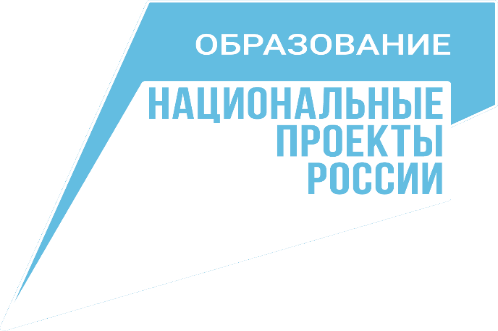 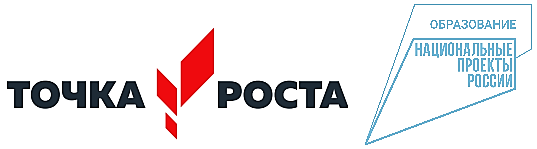 Центр образования естественно-научной и технологической направленностей «Точка роста» на базе МБОУ Кудиновской СОШ создан в 2022 году в рамках федерального проекта «Современная школа» национального проекта «Образование». Он призван обеспечить повышение охвата обучающихся программами основного общего и дополнительного образования естественно-научной и технологической направленностей с использованием современного оборудования.Центры «Точка роста» на базе общеобразовательных организаций сельской местности и малых городов создаются для формирования условий для повышения качества общего образования, в том числе за счет обновления учебных помещений, приобретения современного оборудования, повышения квалификации педагогических работников и расширения практического содержания реализуемых образовательных программ.Центр «Точка роста» является частью образовательной среды общеобразовательной организации, на базе которой осуществляется:– преподавание учебных предметов из предметных областей «Естественно-научные предметы», «Естественные науки», «Обществознание и естествознание», «Математика и информатика», «Технология»;– внеурочная деятельность для поддержки изучения предметов естественно-научной и технологической направленностей;– дополнительное образование детей по программам естественно-научной и технической направленностей;– проведение внеклассных мероприятий для обучающихся;– организация образовательных мероприятий, в том числе в дистанционном формате с участием обучающихся из других образовательных организаций.Рабочая группа по проведению первоочередных мероприятий по созданию на базе школы центра образования естественно - научной направленности «Точка роста» в составе:Петриченко Н.Н., директор школы, учитель химии;Касьянова Е.В., заместитель директора по УВР;Крамарова И.П., заместитель директора по ВР; Нестерова Н.И., завхоз;Богучарова Н.А., главный бухгалтер;Швыдкая Н.Н., учитель биологии;Иважова Л.В., учитель физики;Информационная справка по приведению площадки центров образования естественно-научной и технологической направленностей .Центры «Точка роста» создаются при поддержке Министерства просвещения Российской Федерации.Адрес сайта Министерства просвещения Российской Федерации: https://edu.gov.ru/.Информация о национальном проекте «Образование» размещена на сайте Министерства просвещения Российской Федерации по ссылке: https://edu.gov.ru/national-project/.1.Полное наименование общеобразовательной организации в соответствии с Уставом, на базе которой создан центр образования естественно-научной и технологической направленностейМуниципальное бюджетное общеобразовательное учреждение Кудиновская средняя общеобразовательная школа (МБОУ Кудиновская СОШ)2.Адрес фактического местонахождения общеобразовательной организации346618, ул. Школьная 95, х. Кудинов, Багаевский район, Ростовская область; Фактический: ул. Школьная 95, х. Кудинов, Багаевский район, Ростовская область;3. ФИО руководителя общеобразовательной организации с указанием адреса электронной почты и действующего контактного телефона Петриченко Николай Николаевич — директор школыТел. 89518490943
Email: nick.petrichenko@yandex.ru4. ФИО руководителя центра образования естественно-научной и технологической направленностей (куратора, ответственного за функционирование и развитие) с указанием адреса электронной почты и действующего контактного телефона    Касьянова Елена Васильевна — зам. директора по УВРТел. 89081870349
Email: kasyanova-elena1966@yandex.ru